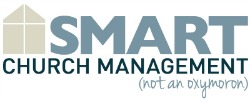 This is Our Best PracticeInstructions:  Write a detailed 1000 +/- word document that answers the10 questions below.  Include your name, church name, website along with any supporting documents and email to info@smartchurchmanagement.comYour Name:Your Job Title:Church’s Name:Church Size:Church Website URL:Email Contact:Name your Best PracticeWhat area of the church does it impact?What was the turning point for your church to make a change or focus time and energy in this particular area?What data supported the need for this change or focus? What steps did your team take to develop and fine tune this best practice?How did you fund this initiative (if applicable)?Describe exactly what you do and how you do it.  Please attach any applicable forms, documents that you use to manage this practice.What has the result been in terms of response, money saved or improved process to this practice? Why are you proud of this best practice? What were the lessons learned along the way that you would like to share with other? Thanks for sharing and we will let you know 
when this gets posted to SCM website. 
Thanks again!  
Patricia